ADDITIONAL KNOWLEDGE / SKILL AREAS:Project Management, Key Account Management, Budgets, Strategic Planning/ImplementationBusiness Development, Operations Management, Supply Chain Management Total Quality Management, Regulatory Compliance, Change ManagementManagement Reporting, Resource Allocation, Market Research, Competitive Analysis, Fiscal Management, Formulating Policies/Procedures Logistics Planning, Forecasting, Risk Assessment, Cost Control, Crisis ManagementVendor Management, Procurement, Negotiations, Contract Management Development & Training, Performance Management, Quality Control, Retention Leadership, Team Building, Decision Making, Communication, Measurable Deliverables, Time ManagementPROFESSIONAL EXPERIENCEEmbedded System Solutions doo: Belgrade, Serbia (Dec 2016 – APR 2017) Program Manager Responsible for overall project management and support for concurrent projects across multiple products. Serve as a conduit between customers, management and the development team. Work with teams to define and plan new projects and roll out group wide initiatives. Work closely with Development Manager, QA Manager, Project and Scrum Masters to ensure projects are executed successfully.Managed projects as a strategic portfolio, ensuring they are aligned with organizational objectives by taking care of resources, risk, change, schedule, budget and process.Formalized Project Management Office (EPMO)Initiated agile tools and implemented “SCRUM” for product development and “KANBAN” for service related projects. As member of board, worked on strategic plan for company development.Notable Accomplishments:Increased project delivery accuracy up to 95%, which gave immense push on the revenue.  Designed & Implemented single platform for monitoring & reporting of all projects, which brought 100% transparency on resource utilization / availability and accurate progress on each project undertaken.JDHL (Medical Device Manufacturing,– India – Jan 2013 – Oct 2016 General Manager – Technical Schedule, execute and manage all new developments & innovations. Brought the connectivity infrastructure and clinical solutions of the premium portfolio up to current and future market expectationsOwn and manage the program planning, execution and performance including resource planning. Held proactive involvement in prioritization of objectives and defining CSF for the program.Proactively involved with customers; provide them an opportunity to influence product Work with key stakeholders to define the problem statement, scope, and end to end delivery approach; undertake a strategic and enterprise level assessment of business volume impactsNotable Accomplishments:Designed and developed 100+ projects for Class I, II & III medical devicesIntroduced and implemented SAP – B1. Lead the team from selection to customization with training & mentoring.Lead QMS for ISO9001, ISO13485, 21CFR820 & CMDCAS. Achieved 100% compliance to FDA, USA inspections.   Initiated process improvements and transformed manufacturing efficiency, from 65% to 97%, within a period of 6 months. Lead and successfully achieved DSIR, Government of India registration for in-house R&D.JDHL (Medical Device Manufacturing,– India – May 2010 – Dec 2012 Chief Technical Officer  Manage the end to end scope, from conceptualization to delivery, of the product development process to establish organization technical vision and lead all aspects of the establishment of technology center while playing an integral role in realizing the strategic vision Accountable to drive an integrated program plan across all cross-functions - worked closely with product management, industrial design, and engineering teams to ensure product manufacturability, safety, and qualityWorked closely with R&D, Technology to identify evolving technology trends/changes to support and impede the success of organizationWon the technical respect of the team with their own accomplishments while working in an agile, fast-changing environment, and lead the company to build great productsNotable Accomplishments:Gained hands on experience in Third Party Certifications related to international regulatory CE, UL and IEC Standards. Introduced Lean manufacturing strategies in manufacturing (KAIZEN, 5S) for process enhancementDesigned & Developed internal cost management tool for manufactured products and NPI process.  Enhanced Resource Utilization tool for monitoring and control.  JDHL (Medical Device Manufacturing,– India – Oct 2009 - Apr 2010SENIOR MANAGER - Operations Be the boundary spanner for project teams involved in Design & Development, Manufacturing, and Implementation of ERP for complete organization Led the project teams to execute NPI process through tollgate processes while meeting scheduleEnsure optimum utilization of material, manpower and machines for cost effective and timely delivery of quality productsNotable Accomplishments:Added growth platforms to the service business to help customers run more efficientlyDeveloped products with clinical and economic relevance to lead in every product segmentMaintained costing and resource analysis for manufacturing while focusing on target setting and capacity monitoring Implemented the ERP for the complete organization encompassing key Sales, Production, Material, and Accounts modulesImplemented QMS (ISO9001, ISO13485, CMDCAS, and 21CFR820 (FDA, USA)JDHL (Medical Device Manufacturing,– India – Dec 2005 - Oct 2009MANAGER - R&DOwn and deliver the platform subsystem and guided the work of the technical internal and external teams assigned to R&D.Worked closely with external customers and internal business directors to take the R&D prototypes to a production-ready stageMonitored new technologies and assessed their potential to become new products or services; oversaw the selection of research projects to ensure that they had the potential to add value to the companyLed all aspects of new product development processes including planning, scheduling, firmware, and hardware development (Analog & Digital)Notable Accomplishments:Strived towards customer satisfaction and business success by ensuring on-time and within budget delivery of projects. Collaborated effectively with project teams, business functions and business leadershipEffectively provided leadership to cross-functional teams from engineering, supply chain and manufacturing in execution of NPI projectsJDHL (Medical Device Manufacturing,) – India – Jul 1998 - Nov 2004R&D ENGINEER and MANAGEMENT REPRESENTATIVE Designed and developed software / firmware and hardware (Analog & Digital) for all manufactured devices Designed Digital Circuits, Switching Circuits, Amplifiers (Audio, OPAMP), Drive Circuits for BLDC and PMDC Motor, A/D, D/A, Power Supplies (AC/DC & DC/DC) using Switch Mode Topology with the aim of developing cost effective and efficient end productsGained hands-on experience on multilayered PCB Layout Documented and Implemented the Quality System ISO 9001 & ISO13485EducationM.Sc. in Project Management UNIVERSITY OF NOVI SAD, Serbia, 2016 – 2017Bachelor of Engineering in Electronics SHIVAJI UNIVERSITY, India, 1993 – 1997Key TrainingLead Auditor (QMS), Lean Manufacturing Technology / Technical Skills Summary Proficient in SAP, MRP, Altium Designer Suit, MS Project, MS Word, MS Excel & Power PointPERSONAL INFORMATIONBirth Date: 06 March 1976 Gender: Male Nationality: India Languages: English and Hindi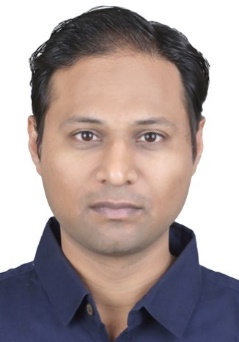 MohammedMohammed.371291@2freemail.com  Proactive, performance-driven professional with 18+ years’ progressive expertise in Project Management, Systems Engineering, SDLC, Agile/Scrum, Lean Manufacturing, Quality Assurance & Supply Chain Management. Proven ability to direct large, globally diverse teams; manage demanding, high profile, and highly sensitive programs and projects; and implement systems, processes, and methodologies that improve efficiency, productivity, and profitability. Collaborative, highly respected leader who excels at driving change under challenging, ambiguous, and deadline driven conditions.  